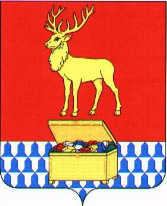 АДМИНИСТРАЦИЯ КАЛАРСКОГО МУНИЦИПАЛЬНОГО ОКРУГА ЗАБАЙКАЛЬСКОГО КРАЯПОСТАНОВЛЕНИЕ06 сентября 2021 года									  № 544с. ЧараОб утверждении критериев отнесения автобусных маршрутов регулярного сообщения на территории Каларского муниципального округа Забайкальского края к социально-значимымВ соответствии с Федеральным законом от 06 октября 2003 года № 131-ФЗ «Об общих принципах организации местного самоуправления в Российской Федерации», Законом Забайкальского края от 18 декабря 2009 года № 312-33К «Об организации транспортного обслуживания населения на маршрутах пригородного и межмуниципального сообщения на территории Забайкальского края», руководствуясь статьей 32 Устава Каларского муниципального округа Забайкальского края, администрация Каларского муниципального округа Забайкальского края постановляет:1. Утвердить прилагаемые критерии отнесения автобусных маршрутов регулярного сообщения на территории Каларского муниципального округа Забайкальского края к социально-значимым;2. Определить отдел жизнеобеспечения администрации Каларского муниципального округа Забайкальского края ответственным за формирование и актуализацию перечня социально значимых автобусных маршрутов регулярного сообщения на территории Каларского муниципального района в соответствии с утвержденными критериями;3. Утвердить прилагаемый перечень социально значимых автобусных маршрутов регулярного сообщения на территории Каларского муниципального округа;4. Настоящее постановление вступает в силу на следующий день после дня его официального опубликования (обнародования) на официальном сайте Каларского муниципального округа;5. Контроль исполнения настоящего постановления оставляю за собойГлава Каларского муниципального округа Забайкальского края 							С.А. КлимовичУТВЕРЖДЕНЫ:постановлением администрации Каларского муниципального округа Забайкальского края от 06 сентября 2021года № 544Критерии отнесения автобусных маршрутов регулярного сообщения на территории Каларского муниципального района Забайкальского края к социально-значимым1. Автобусный маршрут регулярного сообщения на территории Каларского муниципального округа Забайкальского края может быть отнесен к социально значимым в случае удовлетворения следующим критериям:- отсутствие альтернативных внутримуниципальных (внутрипоселенческих) маршрутов регулярных перевозок автомобильного транспорта, обеспечивающих транспортную доступность для населения мест исполнения муниципальных услуг;- маршрут характеризуется низким пассажиропотоком, не позволяющим компенсировать затраты перевозчика на выполнение установленного объема обязательной транспортной работы за счет получаемых доходов от перевозки пассажиров;- маршрут связывает с собой районный центр с отдаленными населенными пунктами.2. Обязательными условиями перевозки пассажиров и багажа по социально-значимым маршрутам являются:а) перевозка льготных категорий пассажиров по единым социальным проездным билетам осуществляется без ограничения;б) регулярность движения на маршрутах соответствует утвержденному расписанию движения и не зависит от наполняемости автобусов.УТВЕРЖДЕН:постановлением администрации Каларского муниципального округа Забайкальского края от 06 сентября 2021 года № 544Перечень социально-значимых автобусных маршрутов регулярного сообщения на территории Каларского муниципального округа Забайкальского края__________________Номер маршрутаНаименование маршрута1Новая Чара - Чара3Чара – Кюсть-Кемда4Новая Чара - Удокан5Новая Чара – Икабья – Чапо-Олого